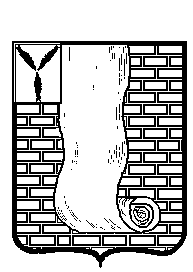  АДМИНИСТРАЦИЯКРАСНОАРМЕЙСКОГО МУНИЦИПАЛЬНОГО РАЙОНА САРАТОВСКОЙ ОБЛАСТИПОСТАНОВЛЕНИЕО внесении изменений в муниципальную программу «Комплексное благоустройство территории муниципального образования город Красноармейск на 2020-2022 годы»В соответствии с Федеральным законом от 06.10.2003 года № 131-ФЗ «Об общих принципах организации местного самоуправления в Российской Федерации», статьей 179 Бюджетного кодекса РФ, Правил благоустройства, обеспечения чистоты и порядка в муниципальном образовании город Красноармейск, утвержденных решением Совета муниципального образования город Красноармейск от 18.04.2012 г. № 04/20, Уставом Красноармейского муниципального района и в целях совершенствования системы комплексного благоустройства территории муниципального образования город Красноармейск, администрация Красноармейского муниципального района ПОСТАНОВЛЯЕТ:1. Внести изменения в муниципальную программу «Комплексное благоустройство территории муниципального образования город Красноармейск на 2020-2022 годы» утвержденную постановлением администрации Красноармейского муниципального района от 15.11.2019 г. № 884 согласно приложению;2. Организационно-контрольному отделу администрации Красноармейского муниципального района опубликовать настоящее постановление путем размещения на официальном сайте администрации Красноармейского муниципального района в информационно-телекоммуникационной сети «Интернет» (krasnoarmeysk64.ru);3. Настоящее постановление вступает в силу после его официального опубликования (обнародования).Глава Красноармейского муниципального района                                                                       А.В. ПетаевПриложение № 1к постановлению администрацииКрасноармейскогомуниципального районаот 28.01.2020г.  № 51      Изменения,вносимые в муниципальную программу«Комплексное благоустройство территории муниципального образованиягород Красноармейск на 2020-2022 годы»1. В паспорте муниципальной программы:- Позицию «Объемы и источники финансирования муниципальной программы» изложить в следующей редакции;2. В перечне мероприятий с разбивкой по годам, источникам финансирования программы Приложение № 2 изложить в следующей редакции:Приложение № 2к постановлению администрацииКрасноармейскогомуниципального районаот 28.01.2020г.  № 51      ОБЪЕМЫ ФИНАНСИРОВАНИЯ ПРОГРАММЫ ПО ГОДАМИсточник финансирования:  местный бюджет (тыс. руб.)Приложение № 3к постановлению администрацииКрасноармейскогомуниципального районаот 28.01.2020г.  № 51      Система программных мероприятийот28 января 2020г.№51от28 января 2020г.№51г. КрасноармейскОбъемы и источники финансирования ПрограммыОбщий объем финансирования за счет средств федерального, областного и местного бюджета Программы составляет 52200,39101тыс. рублей (Приложение № 3) в 2020 – 2022 годах, в том числе:на 2020 – 15985,39101 тыс. руб.;на 2021- 17 315,00 тыс. руб.на 2022 – 19 000,00 тыс. руб.Бюджетные ассигнования, предусмотренные в плановом периоде 2020 –2022 годов, могут быть уточнены при формировании проекта бюджета МО г. Красноармейск. №Наименование направлений    
использования средств Программы2020 г2021 г 2022 г1Текущее содержание, обслуживание наружных сетей уличного освещения территории г.Красноармейска. Строительство, реконструкция  уличного освещения5496,9770081002.Озеленение,  содержание и уход за зелеными насаждениями 1450156516803.Организация и содержание мест захоронений1000110012004.Прочее благоустройства562089507920ИТОГО13566,901731518900№МероприятияМероприятияОтветственный исполнитель и соисполнительСроки исполнения(годы)Сроки исполнения(годы)Общая сумма, тыс. руб. ИныеисточникиИныеисточникиИныеисточникиИныеисточникиМестный бюджетМестный бюджетСумма по годамСумма по годамСумма по годамСумма по годамСумма по годамСумма по годам№МероприятияМероприятияОтветственный исполнитель и соисполнительСроки исполнения(годы)Сроки исполнения(годы)Общая сумма, тыс. руб. ИныеисточникиИныеисточникиИныеисточникиИныеисточникиМестный бюджетМестный бюджет202020202021202120222022№МероприятияМероприятияОтветственный исполнитель и соисполнительСроки исполнения(годы)Сроки исполнения(годы)Общая сумма, тыс. руб. Федеральный бюджетВнебюджетные источникиОбластной бюджетОбластной бюджетМестный бюджетМестный бюджет2020202020212021202220221Уличное освещение:Уличное освещение:Уличное освещение:Уличное освещение:Уличное освещение:Уличное освещение:Уличное освещение:Оплата за уличное освещение.Оплата за уличное освещение.Администрация Красноармейского муниципального района2020-20222020-202210300,000,00,000,00,010 300,0010 300,003000,003000,003600,003600,003700,003700,00Содержание и ремонт уличного освещенияСодержание и ремонт уличного освещенияАдминистрация Красноармейского муниципального района2020-20222020-20222 250,000,00,000,00,02 250,002 250,00700,00700,00750,00750,00800,00800,00Субсидии на содержание и ремонт уличного освещения.Субсидии на содержание и ремонт уличного освещения.Администрация Красноармейскогомуниципального района2020-20222020-20220,000,00,000,000,000,000,000,000,000,00,00,00,0Расширение сети уличного освещения (приобретение и установка светильников, комплектующих материалов, приобретение и монтаж провода СИП 4, аренда опор уличного освещения, техническая документация, изготовление проектно- сметной документации, утилизация ламп).Расширение сети уличного освещения (приобретение и установка светильников, комплектующих материалов, приобретение и монтаж провода СИП 4, аренда опор уличного освещения, техническая документация, изготовление проектно- сметной документации, утилизация ламп).Администрация Красноармейского муниципального район2020-20222020-20227 096,90,00,00,00,07 096,97 096,91296,91296,92800,002800,003000,003000,00Приобретение и оформление территории г. Красноармейска праздничной иллюминацией.Приобретение и оформление территории г. Красноармейска праздничной иллюминацией.Администрация Красноармейского муниципального района2020-20222020-20221 650,000,00,00,00,01 650,001 650,00500,00500,00550,00550,00600,00600,002Озеленение:Озеленение:Озеленение:Озеленение:Озеленение:Озеленение:Озеленение:Озеленение, содержание и уход за зелеными насаждениями на территории МО г. Красноармейск (в т. ч. приобретение рассады цветов, саженцев), материалов и оборудования, необходимых для озеленения, содержания и уходу за зелеными насаждениями. Проведение летнего водопровода в сквер на пл. «Победы» для полива.Администрация Красноармейского муниципального районаАдминистрация Красноармейского муниципального района2020-20222020-2022495,000,00,000,00,0495,00495,00150,00150,00165,00165,00180,00180,00Субсидия на озеленение, содержание и уход за зелеными насаждениями.Администрация Красноармейского муниципального районаАдминистрация Красноармейского муниципального района2020-20222020-20224200,000,00,00,00,04200,004200,001300,001300,001400,001400,001500,001500,003Организация и содержание мест захоронений.Администрация Красноармейского муниципального районаАдминистрация Красноармейского муниципального района2020-20222020-20223300,000,00,000,00,03300,003300,001000,001000,001100,001100,001200,001200,004Приобретение мусоровозов, мусорных контейнеров, оборудования для расчистки автомобильных дорог от снега и обработки автомобильных дорог противогололедными материалами, навесного оборудования, спецтехники, тракторов.Администрация Красноармейского муниципального районаАдминистрация Красноармейского муниципального района2020-20222020-20220,000,00,000,00,00,000,000,00,00,00,00,000,005Прочее благоустройство:Прочее благоустройство:Прочее благоустройство:Прочее благоустройство:Прочее благоустройство:Прочее благоустройство:Прочее благоустройство:Прочее благоустройство:Прочее благоустройство:Прочее благоустройство:Прочее благоустройство:Прочее благоустройство:Прочее благоустройство:Прочее благоустройство:Прочее благоустройство:Прочее благоустройство:Прочее благоустройство:Прочее благоустройство:Подготовка и проведение субботников (приобретение инструмента, материалов необходимых для проведения субботников и экологических акций).Администрация Красноармейского муниципального районаАдминистрация Красноармейского муниципального района2020-2022370,0370,00,00,000,000,00,0370,0370,0120,00120,00120,00120,00130,00Ликвидация и рекультивация несанкционированных свалок (уборка скопления несанкционированного мусора и строительных отходов), текущее содержание территории общего пользования (зимнее/летнее время уборка снега и мусора, подметание, очистка ливневых и дождевых стоков), расчистка русел рек Голый Карамыш, Безымянная и ручья Ключи от случайного мусора.Администрация Красноармейского муниципального районаАдминистрация Красноармейского муниципального района2020-202210900,0010900,000,00,000,000,00,010900,0010900,003300,003300,003600,003600,004000,00Отлов и содержание безнадзорных животных.Администрация Красноармейского муниципального районаАдминистрация Красноармейского муниципального района2020-2022300,00300,000,00,00,00,00,0300,00300,00100,0100,0100,0100,0100,0Капитальный ремонт и ремонт мостов, пешеходных мостовых переходов и лестничных сходов, изготовление технической, проектно-сметной документации на проведение работ по обследованию, ремонту и капитальному ремонту мостов и лестничных сходов, проведение экспертиз, испытаний конструкций и материалов, отбор проб.Администрация Красноармейского муниципального районаАдминистрация Красноармейского муниципального района2020-20220,000,000,00,000,000,00,00,000,000,000,000,000,000,00Монтаж и демонтаж конструкций к праздникам: «День города», «Новый год», «Масленица», «День Победы». Приобретение товаров для проведения праздников, проведение конкурса «Самая благоустроенная территория г. Красноармейска».Администрация Красноармейского муниципального районаАдминистрация Красноармейского муниципального района2020-20221 650,001 650,000,00,000,000,00,01 650,001 650,00500,00500,00550,00550,00600,00Благоустройство зеленых зон, в том числе приобретение бордюрного камня, плитки, скамеек, урн, вазонов.Администрация Красноармейского муниципального районаАдминистрация Красноармейского муниципального района2020-2022900,00900,000,00,00,0900,00900,000,000,00400,0400,0500,0Содержание детского игрового оборудования, ремонт стел.Администрация Красноармейского муниципального районаАдминистрация Красноармейского муниципального района2020-202270,0070,000,00,000,000,00,070,070,00,000,0030,030,040,0Приобретение и установка оборудование новых детских и спортивных площадок, игрового оборудования, уличной мебели, урн, вазонов, малых архитектурных формАдминистрация Красноармейского муниципального районаАдминистрация Красноармейского муниципального района2020-20221250,01250,00,00,000,000,00,01250,001250,000,000,00600,0600,0650,0Реализация проекта развития муниципальных образований области, основанных на местных инициативах.Администрация Красноармейского муниципального районаАдминистрация Красноармейского муниципального района2020-20223800,003800,000,0400,00400,000,000,003400,003400,00700,0700,01200,01200,01500,0Изготовление проектно-сметной документации, дизайн проектов, исполнительных схем ремонта, проведение государственной экспертизы проектно-сметной документации.Администрация Красноармейского муниципального районаАдминистрация Красноармейского муниципального района2020-20220,000,000,00,000,000,00,00,000,000,000,000,000,000,0Благоустройство пляжа и прилегающей территории в с. Ахмат в рамках государственной программы «Комплексное развитие сельских территорий»Администрация Красноармейского муниципального районаАдминистрация Красноармейского муниципального района2020-20222818,491012818,491011700,168138,187018,18701210,13587210,13587900,00900,00900,00900,000,00,00,0Проведение дератизации территории МО г. КрасноармейскАдминистрация Красноармейского муниципального районаАдминистрация Красноармейского муниципального района2020-20220,000,000,000,000,000,000,000,000,000,000,000,0000,0000,00Обустройство и восстановление воинских захоронений находящихся в государственной (муниципальной) собственностиАдминистрация Красноармейского муниципального районаАдминистрация Красноармейского муниципального района2020-2022100,00100,00100,00,000,000,000,000,000,000,000,000,000,000,00Итого по программе:Администрация Красноармейского муниципального районаАдминистрация Красноармейского муниципального района2020-202252200,3910152200,391011800,16813408,18701408,18701210,13587210,1358749781,949781,913566,9013566,9017315,0017315,0018900,00